PhElektrikStation: UND-SchaltungZeit: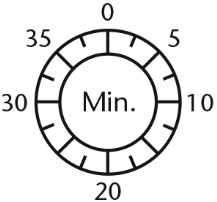 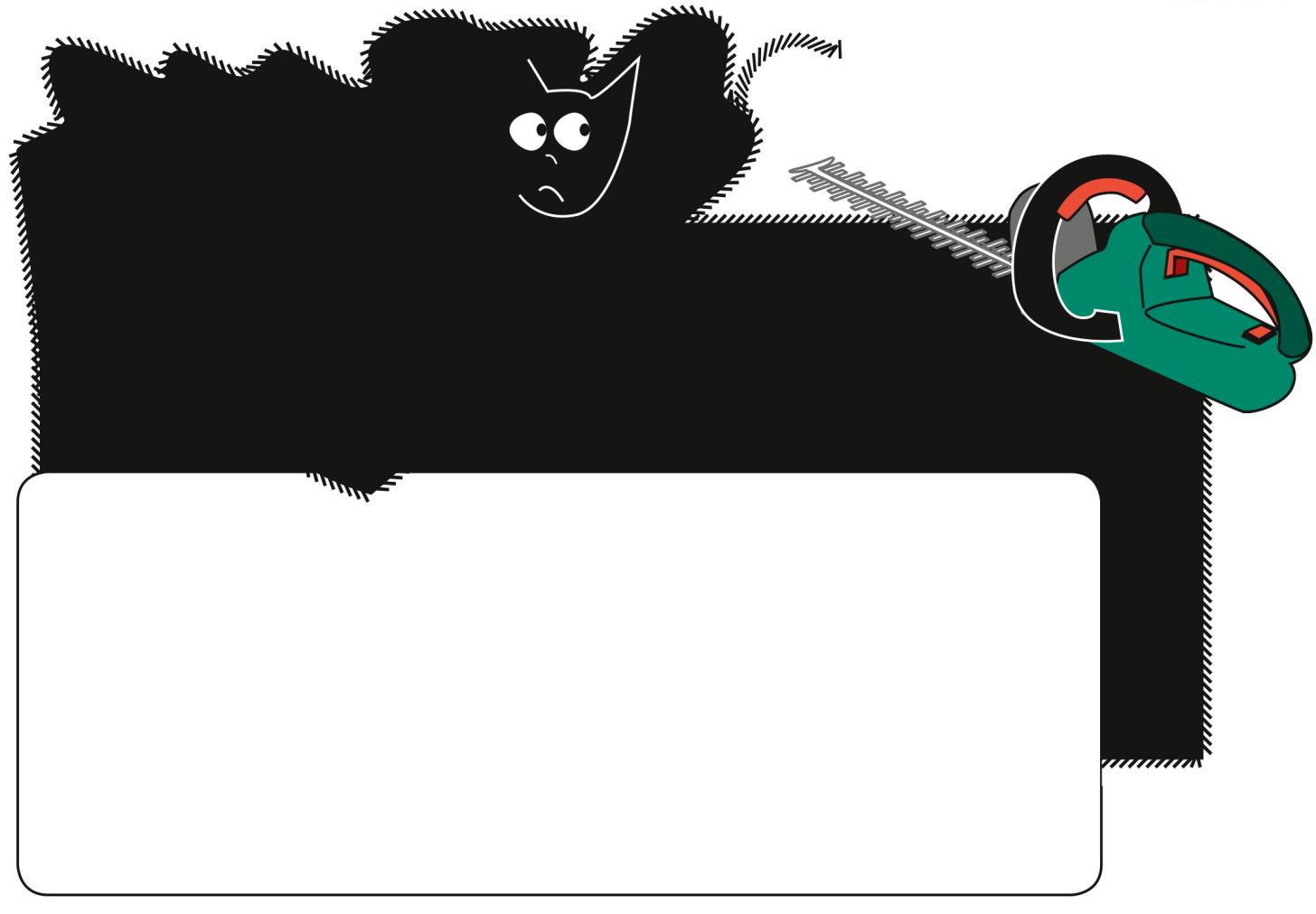 Zeit:53550_Version 01.00 Kopiervorlage © Cornelsen Experimenta53550_Version 01.00 Kopiervorlage © Cornelsen Experimenta53550_Version 01.00 Kopiervorlage © Cornelsen Experimenta53550_Version 01.00 Kopiervorlage © Cornelsen ExperimentaPhElektrikStation: ODER-SchaltungZeit: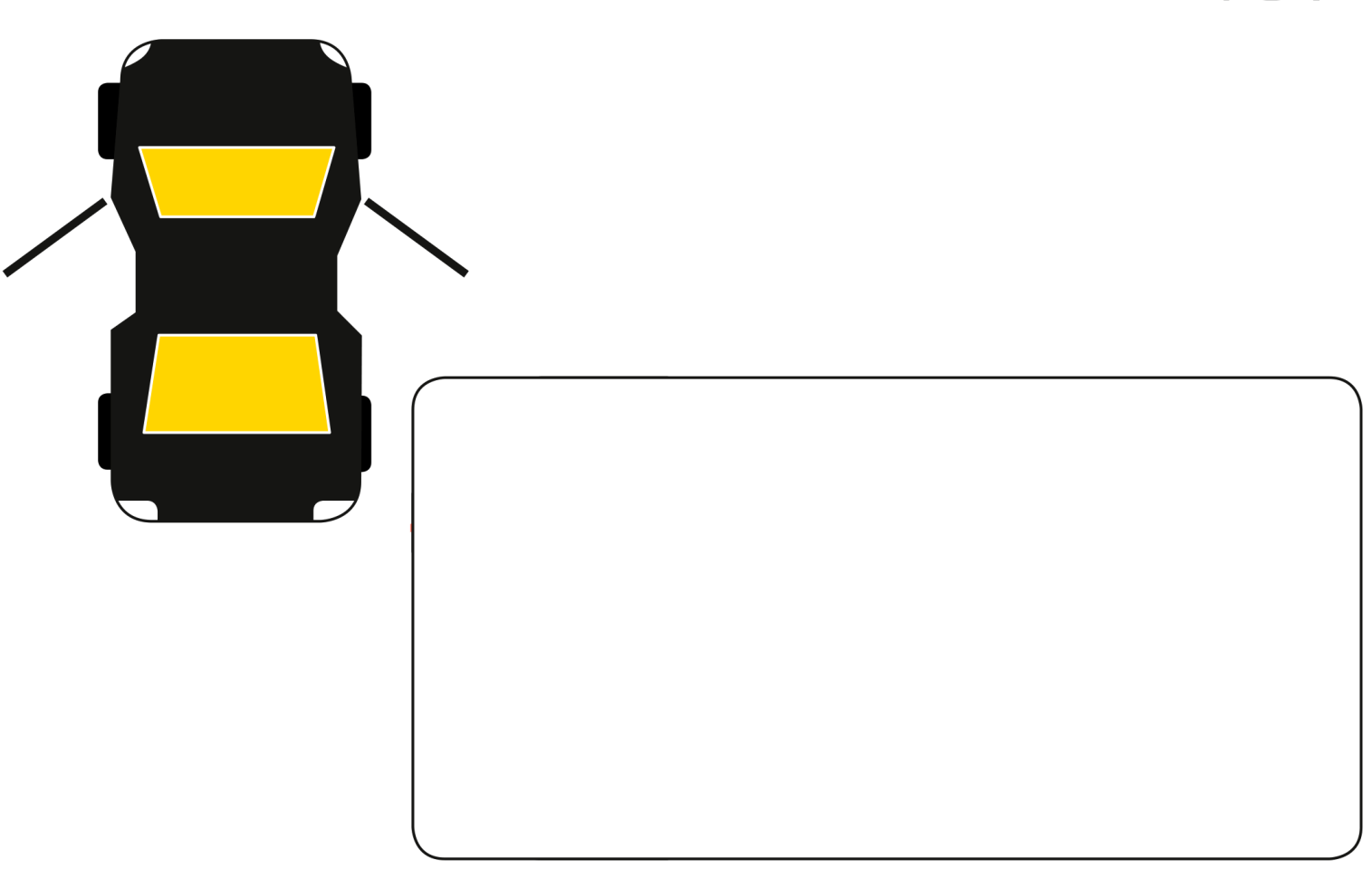 Zeit:53550_Version 01.00 Kopiervorlage © Cornelsen Experimenta 53550_Version 01.00 Kopiervorlage © Cornelsen Experimenta 53550_Version 01.00 Kopiervorlage © Cornelsen Experimenta 53550_Version 01.00 Kopiervorlage © Cornelsen Experimenta 